List of CA SMPG WG Attendees – Sorted by NMPG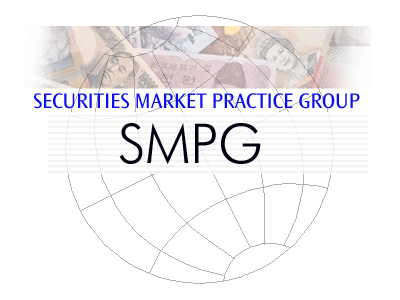 NMPGTitleFirst NameLast NameInstitutionsBEMrs.Véronique Peeters BNY Mellon CHMr.MichaelBlumerCredit Suisse AGDEMrs.AndreanaPileriCommerzbankDKMrs.CharlotteRavnVP SecuritiesHKMrs.Yek Ling Yu HSBCFIMrs.SariRask Nordea Bank PlcFRMrs.KimchiPhungtranBNP ParibasISITC USMr. PaulFullamSungard’s XSPISITC USMrs.Karla Mc Kenna CITI JPMr. HidekiItouMizuho Bank, Ltd.LUMr. Bernard Lenelle Clearstream Co-chairMDPUGMr.PeterHindsInteractive DataMDPUGMrs.LauraFullerSIX Financial Information LtdNLMr. Ben van der Velpen ING BANK N.V. NOMr. AlexanderWathneNordeaSEMrs.Christine Strandberg SEB Co-chairSGMr.Jyi-ChenChuehStandard Chartered BankSWIFTMr. JacquesLittré SWIFT FacilitatorUKMr.MatthewMiddletonLSE GroupUK Mrs.Mariangela Fumagalli BNP Paribas XSMrs.Delphine Haillez Euroclear ZAMr.SanjeevJayramFNB